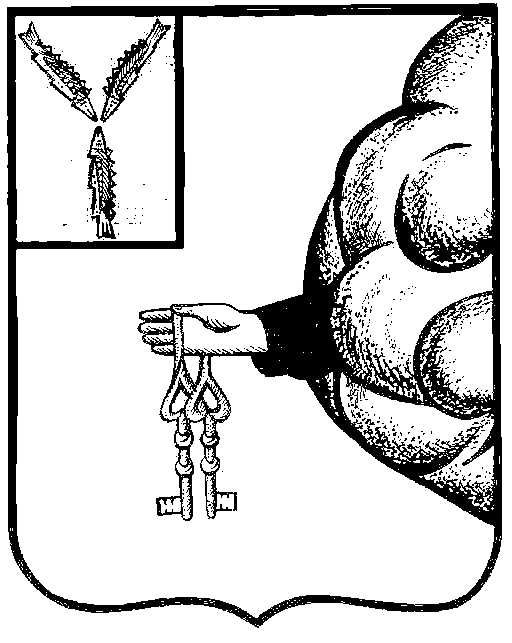                                                               ПРОЕКТАДМИНИСТРАЦИЯ              БЕРЕЗОВСКОГО  МУНИЦИПАЛЬНОГО ОБРАЗОВАНИЯ ПЕТРОВСКОГО МУНИЦИПАЛЬНОГО РАЙОНА                                  САРАТОВСКОЙ ОБЛАСТИ                  
                                         ПОСТАНОВЛЕНИЕ        от   декабря 2022 года				№Об утверждении программы профилактики рисковпричинения вреда (ущерба) охраняемым законом ценностям по контролю на автомобильномтранспорте и в дорожном хозяйстве на 2023 годВ соответствии со статьей 44 Федерального закона от 31 июля 2020 года № 248-ФЗ «О государственном контроле (надзоре) и муниципальном контроле в Российской Федерации», постановлением Правительства Российской Федерации от 25 июня 2021 года № 990 «Об утверждении Правил разработки и утверждения контрольными (надзорными) органами программы профилактики рисков причинения вреда (ущерба) охраняемым законом ценностям», на основании, Устава Березовского муниципального образования  Петровского муниципального района  администрация района ПОСТАНОВЛЯЕТ:1. Утвердить программу профилактики рисков причинения вреда (ущерба) охраняемым законом ценностям по контролю на автомобильном транспорте и в дорожном хозяйстве на 2023 год.2.. Настоящее постановление вступает в силу после его обнародования, но не ранее 1 января 2023 года и действует по 31 декабря 2023 года.3. Контроль за исполнением настоящего постановления оставляю за собой.Глава муниципального  образования                                                С.С.СергеевПриложение к постановлению администрации Березовского муниципального образования Петровского муниципального районаСаратовской области                                                                                   от   декабря 2022 года №ПРОГРАММАпрофилактики рисков причинения вреда (ущерба) охраняемым законом ценностям при осуществлении муниципального контроля на автомобильном транспорте и в дорожном хозяйстве на 2023 год1. Анализ текущего состояния осуществления муниципального контроля на автомобильном транспорте и в дорожном хозяйстве	1.1. В зависимости от объекта, в отношении которого осуществляется муниципальный контроль на автомобильном транспорте, г и в дорожном хозяйстве, выделяются следующие типы контролируемых лиц: 	- юридические лица, индивидуальные предприниматели и физические лица, осуществляющие деятельность в области автомобильных дорог и дорожной деятельности, установленных в отношении автомобильных дорог;	- юридические лица, индивидуальные предприниматели и физические лица, осуществляющие деятельность в области перевозок крупногабаритных грузов.	1.2. Общая протяженность автомобильных дорог муниципального значения составляет 46,8 км, в том числе:	- с асфальтобетонным покрытием 1,4 км; 	- с щебёночным покрытием 21,5 км; 	- грунтовые 23,9 км.	2. Характеристика проблем, на решение которых направлена программа профилактики:	2.1. К основным проблемам в сфере транспорта относится большой износ дорожной сети, отвечающих требованиям дорожной безопасности.	2.2. В сфере дорожного хозяйства основной проблемой является несоответствие нормативным требованиям 100 % (или 46,8 км) автомобильных дорог, из них подлежат (по результатам диагностики):	- ремонту 46,8 км;3. Цели и задачи реализации программы профилактики3.1. Профилактика рисков причинения вреда (ущерба) охраняемым законом ценностям направлена на достижение следующих основных целей:1) стимулирование добросовестного соблюдения обязательных требований всеми контролируемыми лицами;2) устранение условий, причин и факторов, способных привести к нарушениям обязательных требований и (или) причинению вреда (ущерба) охраняемым законом ценностям;3) создание условий для доведения обязательных требований до контролируемых лиц, повышение информированности о способах их соблюдения.3.2. Задачами Программы являются: - укрепление системы профилактики нарушений обязательных требований; - выявление причин, факторов и условий, способствующих нарушениям обязательных требований, разработка мероприятий, направленных на устранение нарушений обязательных требований; - формирование одинакового понимания обязательных требований у всех участников контрольной деятельности.4. Перечень профилактических мероприятий, сроки (периодичность) их проведения5. Показатели результативности и эффективности программы профилактики рисков причинения вреда (ущерба)Реализация программы профилактики способствует:- увеличению доли контролируемых лиц, соблюдающих обязательные требования Законодательства Российской Федерации в сфере транспорта и дорожного хозяйства;- повышению качества предоставляемых транспортных услуг;- развитию системы профилактических мероприятий.№п/пНаименование мероприятияСроки проведенияОтветственные за мероприятие1ИнформированиеПо мере принятия новых нормативных правовых актов или внесения изменений в действующие нормативные правовые актызаместитель главы администрации, главные специалисты администрации, специалисты 1 и 2 категории администрации2Консультирование(по телефону, посредством видео-конференц-связи, на личном приеме, либо в ходе проведения профилактических мероприятий, контрольных (надзорных) мероприятий)По мере поступления обращения контролируемого лица или его представителязаместитель главы администрации, главные специалисты администрации, специалисты 1 и 2 категории администрации3.Профилактический осмотрI - IV квартал2023 годазаместитель главы администрации, главные специалисты администрации, специалисты 1 и 2 категории администрации